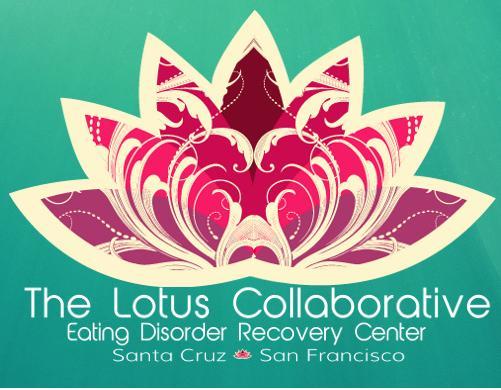 Dear Physician:The Lotus Collaborative provides comprehensive eating disorder treatment for those struggling with anorexia nervosa, bulimia nervosa, binge eating disorder, compulsive exercising and concurrent mood disorders. We have two locations: Santa Cruz and San Francisco, CA. We offer three levels of care: outpatient, Partial Hospitalization Program (PHP: 6-8 hrs a day, 5-7 days a week) and an Intensive Outpatient Program (IOP: 4.5 hrs a day, 3-7 days a week). We also offer supportive living for women 18+ wanting to live in a recovery focused supportive home in Santa Cruz. Clients that attend our programs must be medically stable; although there may be signs/degrees of medical compromise related to eating disorder behaviors. If you find this patient to be medically unstable, we would recommend eating disorder inpatient or residential level of care until stabilized.______________________________ has applied for admission to our treatment program and has listed you as his/her primary care physician. We hope that as the primary care physician, you are willing to provide us with necessary information regarding his/her medical history and current status. We are not a medical facility and so rely on the treating medical providers to ensure medical stability and supervision of patients’ health. With your valuable input, patients often receive initial and ongoing treatment coverage with their insurance companies. Insurance companies mandate that patients attending PHP are seen once a week for medical clearance, and once a month for those attending IOP treatment.The results of your examination, along with all tests and lab findings, will be reviewed by our psychiatrist, registered dietitian and treatment team. It is considered an essential part of our admissions and ongoing treatment process. Enclosed is the physician’s report for medical clearance. Should you have any questions or need any further information, please call us at: 831-600-7103. Thank you in advance for your support.Sincerely, The Lotus Collaborative Treatment TeamPhysician's Report for The Lotus Collaborative Medical ClearancePatient Name ________________________________	 DOB  	/	/Patient must meet the following criteria:1) Be declared medically stable by a physician to receive treatment in the PHP and IOP programs2) Be able to self-administer medication3) Be able to manage existing medical conditions4) Be free from any infectious or contagious diseases	Please attach copies of the following tests or have them forwarded to the enclosed address:1. 	Chemistries (Chem 20 w/ serum phosphorus)2. 	UA3.      CBC with diff4. 	TSH/ Thyroid screen5.	EKG 6.	Pregnancy test 7.	For an adolescent patient, please include a copy of the growth curve8.	Is a Dexa scan indicated for this patient? 	no/yes (if so, date scheduled:__________ )Eating Disorder Symptoms•	Calorie counting, continuous dieting, rigid food selection, fear of weight gain•	Rapid weight loss or gain, inability to gain weight, addicted to exercising, purging•	Loss of control when eating, using food to cope or soothe, secretive eating•	Overuse of favorite food, fear of foods, or excessive focus on “healthy eating”Medical HistoryThe following are of particular importance in the management of eating disorders. Document positives:•	Electrolyte Imbalances •	Irregular Labs•	Orthostatic Hypotension or POTS•	Substance Abuse•	Hypo/Hypertension•	Brady/Tachycardia•	Amenorrhea •	Polycystic Ovarian Syndrome•	Edema•	Abuse of laxatives, diuretics, and/ or diet pills•	Hypo/Hyperthyroid•	Gastroesophageal Reflux Disease (GERD)•	Gastroparesis•	Gastritis•	Pseudo Bartter Syndrome Diabetes Type 1 or Type 2•	Inflammatory Bowel Disease•	Liver Disease/ Fatty Liver Infiltrate•	Gallbladder DiseaseHistory of Physical or Mental Health Hospitalizations: History of Mental Health Care and providers names:History and PhysicalTested and Documented Food or Drug Allergies_____________________________________________________________Medications (Rx, OTC, herbs and supplements) _____________________________________________________________Review of Current Symptoms (circle common problems, add pertinent positives)heartburn/indigestionhematemesisnauseabloatingabdominal pain and tendernessdiarrheaconstipationdepression/suicidal ideationanxietyfainting/dizzinesshair losspalpitationscomplications with pregnancyinfertility problemsillicit drug useedemaOther:					Physical Exam (Please weigh eating disorder pts backwards and do not disclose weight) Weight Today	______________	Measured Height ______________Previous weights over past year:Date _________ Weight___________Date _________ Weight___________Date _________ Weight___________Last Menstrual Period _____________If no menstruation, date of last menstrual period ____________T________________ R______________	____	BP(sitting)	____ BP(standing max 1 minute later)____ P (sitting )	____ P (standing max 1 minute later)Please check if normal, describe if abnormal:General _________________________________________________________Parotid swelling  __________________________________________________Hair	___________________________________________________________Chest	___________________________________________________________Heart	___________________________________________________________Lungs __________________________________________________________Abdomen _______________________________________________________Lymph__________________________________________________________Neuro __________________________________________________________Breast __________________________________________________________GU (within past year) ___________________________________________Skin (lanugo, yellow palms and soles, jaundice, callus on fingers, acanthosis nigricans)________________________________________________________________Musculo/Skel (point tenderness at points of impact for exercise –occult fractures)  ________________________________________________________________Assessment and Plan1.	General Physical Health (in particular, cardiovascular status)2.	Medical Diagnoses3.	Medications (include dosage)4.	Exercise Clearance□ Full 	□ light exercise 	□ no exercise/ADL 	□ other physical limitations5.	Medical recommendations6. 	Plan for follow-up and/or referral:I certify that the patient above is medically stable for ongoing intensive outpatient care.__________________________________		___________________________Signature								DateAddress:							Phone/Fax:	Please fax this report, completed tests, and completed labs to The Lotus Collaborative Santa Cruz 831-600-7499.  Thank you for your collaboration!